Delightful Darwen: A Kingdom United          			Cycle: A               Term: Autumn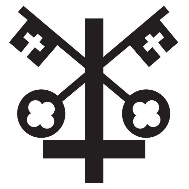 Being…an artista scientista computer usera historiana geographerI know how to:I know how to:I know how to:I know how to:I know how to:Create a background using a washUse a range of brushes to create different effects in paintingUse marks and lines to show texture in my artUse sketches to produce a final piece of artCreate a background using a washUse digital images and combine with other media in my artGroup materials based on their state of matterDescribe how some materials can change stateExplore how materials change stateMeasure the temperature at which materials change stateDescribe and explain the skeletal system of a humanDescribe  and explain the muscular system of a humanDescribe the purpose of the skeleton in humans and animalsSearch for information on the web in different waysRecognise the need for a secure password.Recognise the need to keep personal information and passwords private.Recognise the need to protect their devices from viruses.Recognise that they can use online tools to collaborate and communicate with others and the importance of doing this responsibly, choosing age-appropriate websites.   Recognise the effect their writing or images might have on othersUnderstand that an adult needs to know what they are doing online and understand how to report concerns, including cyber bullying.  Understand that any personal information they put online can be seen and used by othersUnderstand the need for rules to keep them safe when exchanging ideas online.   Describe events from the past using dates when things happened.Use my mathematical knowledge to work out how long ago events happened.Use research skills to find answers to specific historical questions.Explain how an event from the past has shaped our life todayResearch what it was like for children ina given period of history and present my findings to an audienceLocate the Tropic of Cancer and Tropic of Capricorn Explain the difference between the British Isles, Great Britain and the United KingdomKnow the countries that make up the European Union Find at least six cities in the UK on a map Name and locate some of the main islands that surround the UKCarry out research to discover features of villages, towns or citiesDescribe the correct geographical words to describe a placeUse some basic Ordnance Survey map symbolsUse grid references on a mapUse an atlas by using the index to find placesa designera sports personan international speakera musicianI know how to:I know how to:I know how to:I know how to:Design a product and make sure that it looks attractiveChoose a textile for both its suitability and its appearanceSelect the most appropriate tools and techniques for a given taskFollow a map in familiar contextUse clues to follow a routeFollow a route safelyFollow a route within a time limitExchange French greetingsUnderstand and use s’il te plait, merci and voilaJoin in with French finger rhymesUnderstand and use some French nouns (un pinceau, un feutre, un crayon, un stlo, une gomme, une regleUse point to describe a full stop and virgule to describe a commaWrite a simple French sentence, using point and virgule to describe the full stop and comma.Sing songs from memory with accurate pitch in tuneShow control in voice and pronounce the words in a song clearlyMaintain a simple part within and ensembleSing in tune, breath well, pronounce words, change pitch & dynamicsPerform with control and awareness of what others are singing/playing